UCHWAŁA NR …../…../2022RADY GMINY LELÓWz dnia ……………. 2022 r.w sprawie nadania nazwy ulicy drodze wewnętrznej położonej w miejscowości Podlesie Na podstawie art. 18 ust. 2 pkt 13 ustawy z dnia 8 marca 1990 r. o samorządzie gminnym (Dz. U. z 2021 r. poz. 1372 z późn. zm.) Rada Gminy Lelów uchwala, co następuje:§ 1. Ulicy stanowiącej fragment drogi wewnętrznej położonej w miejscowości Podlesie na działce oznaczonej numerem ewidencyjnym 1079, stanowiącej własność Gminy Lelów, oznaczonej kolorem czarnym w załączniku do uchwały nadaje się nazwę: ulica Łąkowa. § 2. Usytuowanie oraz przebieg ulicy, o których mowa w § 1, ilustruje szkic sytuacyjny stanowiący załącznik do uchwały.§ 3. Wykonanie uchwały powierza się Wójtowi Gminy Lelów.§ 4.Uchwała wchodzi w życie po upływie 14 dni od dnia ogłoszenia w Dzienniku Urzędowym Województwa Śląskiego.Załącznik Do UCHWAŁA NR …../…../2022RADY GMINY LELÓWz dnia ……………. 2022 r.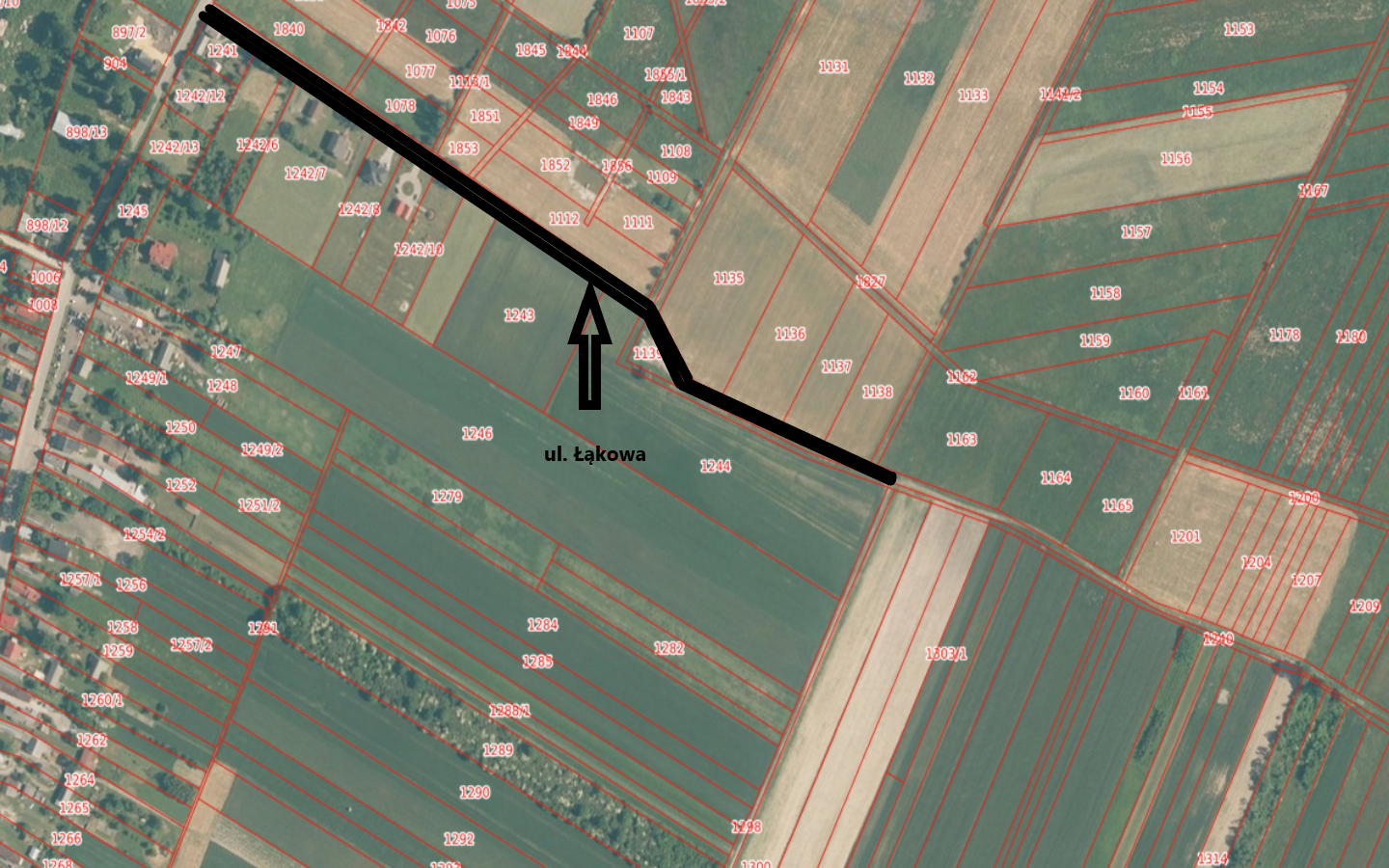 